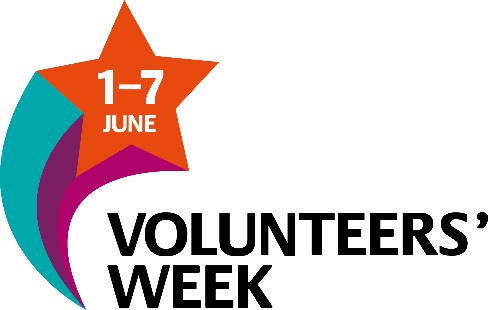 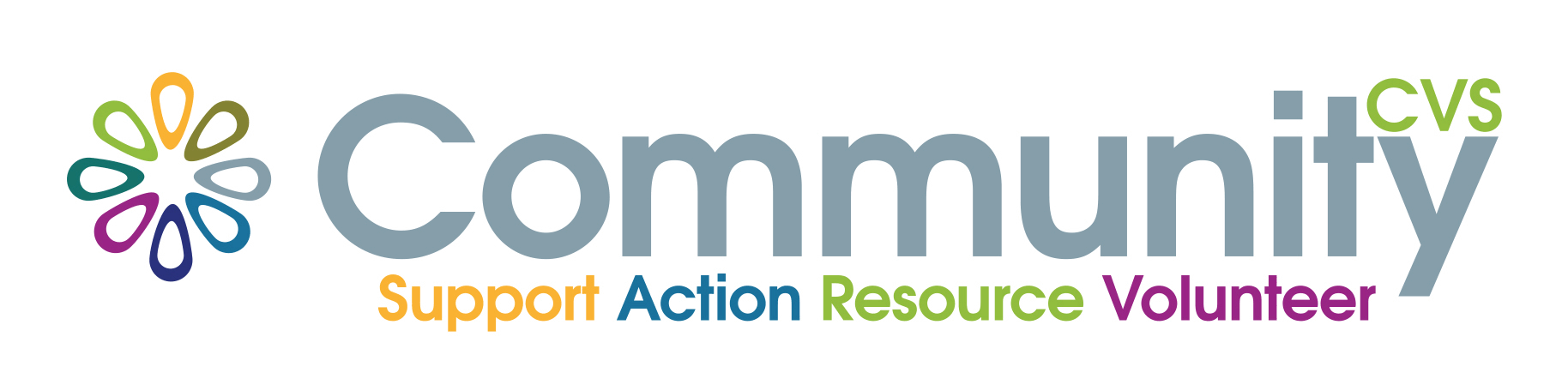 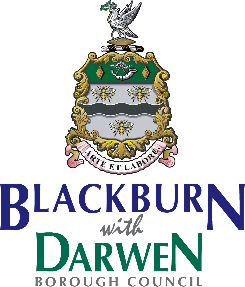 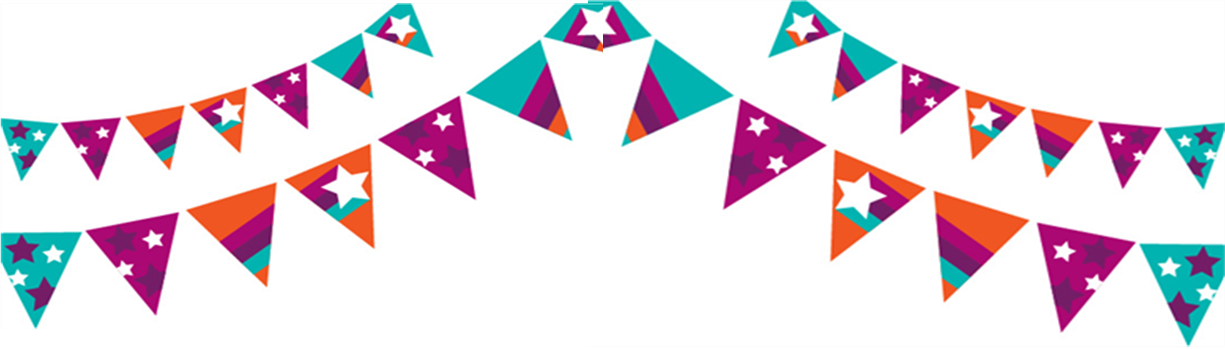 Blackburn with Darwen “Volunteers Week”Award CeremonyMonday 11th June 2018King Georges HallWindsor Suite6pm – 9pmDoors Open @ 5.30pm